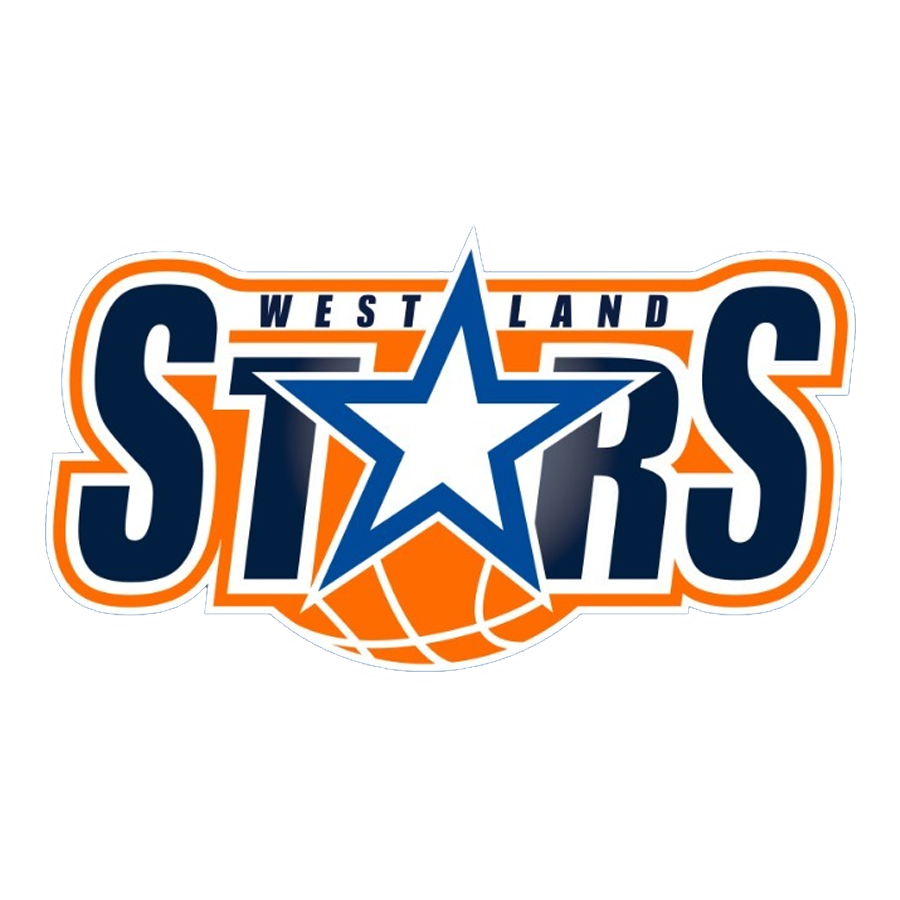 Jaarverslag VoorzitterBasketbalvereniging Westland Stars Versie: 1.0Datum: 24 mei 2023Contactpersoon: Karsten de GierJaarverslag VoorzitterBeste medebestuurders, leden, ouders, sponsoren en vrienden,Het basketbalseizoen zit er weer op en dat is voor mij het moment om in dit jaarverslag terug te blikken. Allereerst wil ik alle nieuwe leden welkom heten bij onze vereniging.Hoewel de meeste leden in juli en augustus van een vakantie genieten, is het nieuwe seizoen voor het bestuur al lang en breed van start. De voorbereidingen van het seizoen starten voor Mika en Mitch al eind maart met het in kaart brengen van de nieuwe teams. Vervolgens moeten alle faciliteiten voor de vakantie op orde zijn.Ondanks een puike voorbereiding op het seizoen wil ik mijn mede-bestuursleden bij deze een groot compliment geven!De bestuurswisselingen starten direct na de ALV en zo hebben we dit jaar Bram mogen verwelkomen als Secretaris. Youri heeft hem goed voorbereid op zijn taken en wegwijs gemaakt in de ledenadministratie.Bram had het zo druk met nieuwe leden inschrijven dat Mika en Mitch gedurende de seizoenstart feitelijk de indeling opnieuw in elkaar mochten puzzelen.Met de grote groei in leden, komt er ook een grotere druk op het kader. Het kader, bestaande uit trainers en coaches, de oudercommissie en het bestuur, die allemaal op vrijwillige basis zich inzetten voor de vereniging. Zonder maandelijkse vergoeding staan de trainers er iedere training, iedere wedstrijd. De oudercommissie en bestuur coördineren op de achtergrond of nemen zaken uit handen. Ik wil het kader bedanken voor de grote inzet! Op persoonlijke noot wil ik onze leden en betrokken ouders vragen om zuinig te zijn op ons kader. Ze staan in de sporthal voor jullie (kinderen), niet als opvang maar om ze een leuke sport te leren.Het bestuur bestuurt conform de statuten en het huishoudelijk reglement, die zijn samengesteld door de leden, voor de leden. Bij deze wil ik iedereen uitnodigen om op 8 juni naar de ALV te komen om mee te denken in de koers richting de toekomst.Ik heb het misschien al benoemd, maar ik wil via deze weg nogmaals mijn grote dank uitspreken naar alle sponsoren, vrijwilligers en medebestuurders voor hun bijdrage en inzet aan onze vereniging. Bedankt allemaal!Met vriendelijke groet,Karsten de Gier
Voorzitter Westland Stars